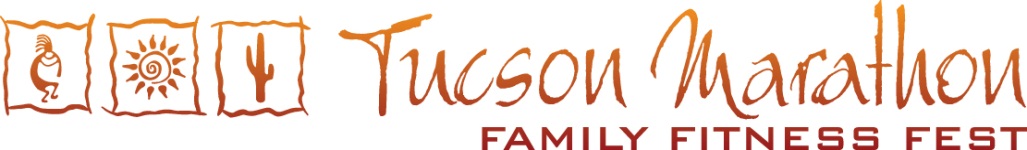 December 5, 20152015 Tucson Marathon Family Fitness Fest 1 Mile, 5K, 10K, Wildcat Challenge, Hoodoo Cup Challenge Registrationwww.tucsonmarathon.comLocation:	University of Arizona Mall, 1303 E. University Blvd. Tucson, AZ
Go to www.tucsonmarathon.com to register online.  The first 500 participants for the 1 Mile or 1 Mile obstacle course are free!  Use coupon code "ONEMILE" when registering online or on the back of this form.The Tucson Marathon Family Fitness Fest is designed to be fun for the whole family. The 1 Mile fun run for kids is one lap on the Mall on the UA campus. A new 1 Mile Obstacle Course includes fun inflatable obstacles along the course. The 5K course takes runners of all ages and abilities around the UA Mall. This is a very safe, flat and fast course, perfect for families and friends to run together. Walkers and wheelchairs are welcome. The 10K is six laps around the Mall.  Run two events by signing up for the new Wildcat Challenge—the 5K and 1 Mile or the 10K and 1 Mile. The 1 Mile Hoodoo Cup Challenge is for elementary, middle, junior high and high schools who enter at least 10 runners to race as a team.  Every participant will receive a finisher’s medal and shirt. Parents are welcome to run with their kids.									7:30 am.   Registration opensEntry fees are NOT refundable and NOT transferable.	          	8:30 am.   5-K /10-K, Great Tribal ChallengeHard copy forms must be received by Nov. 21, 2015.	             9:00 am.   Tucson Twist-Its Jump Rope TeamEvent day registration is $5 more for each event.		           10:00 am.   Let’s Zumba!Complete and mail this form with a check payable to:  	           10:30 am.   1-Mile, Hoodoo Cup Challenge
Tucson Marathon, PO Box 13292, Jackson, WY 83002 USA	           11:00 am.   1-Mile obstacle coursePacket pick-up is on race day at the University of Arizona Mall.==================================================================
Sponsors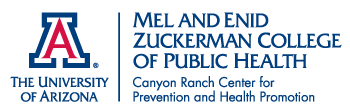 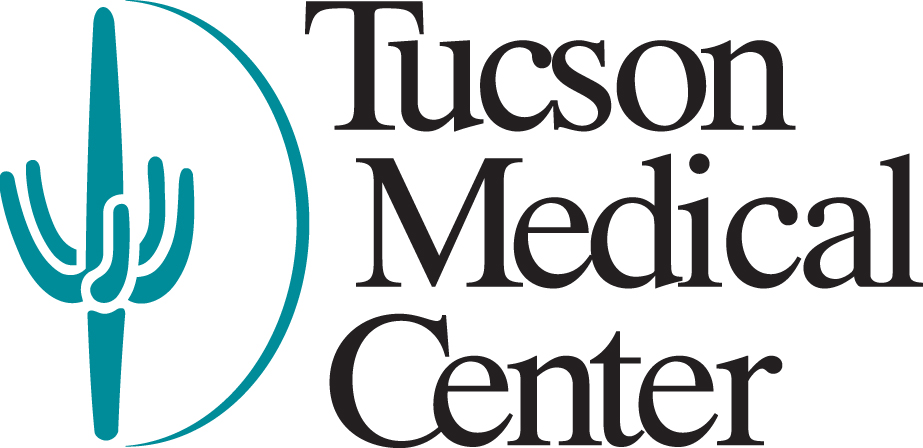 First Name 	______________________________ 	Last Name ________________________________Mailing Address	 _______________________________________________________________________City _______________________________________ State _____ Zip ___________ Telephone Number (________) _________________________________________E-mail address _______________________________________________________School / organization name  ___________________________________________________________________Do you need free bus transportation from your school on Dec. 5?	_____ Yes	______  NoDate of birth ____/____/____ 		Age on December 5, 2015 ______ 	Sex:   M  /   F		DAY  MTH  YR			Grade  _____Emergency Contact Name ____________________________________________________________________Emergency Contact Phone Number (________) ________________________T-shirt size (please circle one):    Youth S     Youth M    Youth L	  Adult:   S     M     L     XL     XXL1 Mile				$15 through Nov. 21		$20 race day registration	     __________________1 Mile Obstacle Course		$15 through Nov. 21		$20 race day registration        ENTER COUPON CODE5K				$25 through Nov. 21		$30 race day registration	10K				$45 through Nov. 21		$50 race day registration	 Wildcat Challenge (5K+1 Mile)	$35 through Nov. 21		$40 race day registration	    $ _____________Wildcat Challenge (10K+1 Mile)	$50 through Nov. 21		$55 race day registration	      TOTAL FEES DUEI Mile Hoodoo Cup Challenge	____  Check here if you are running the Hoodoo Cup Challenge with your school team.Waiver:In consideration of the acceptance of this entry, I hereby, for myself and my heirs, executors and administrators, waive any and all rights, claims and damages I may have against the sponsors, volunteers, medical staff, coordination groups, Tucson Marathon Events LLC, Pima County, Pinal County, The University of Arizona, Tucson Medical Center, the State of Arizona, Endorphin Racing, LLC and any all other entities, volunteers and/or individuals associated with said event. None of the above are responsible for the loss of personal items nor any other form of aggravation in connection with said event. I also give permission for the free use of my name and picture in any broadcast, telecast, or print media account of the event. I understand that all participants must obey the lawful order of a police officer, safety official and medical staff. In filling out this form, I acknowledge I have read and fully understand my own liability and do accept the restrictions and responsibilities. Entry fees are NOT transferable and NON refundable. Baby jogger and/or strollers ARE NOT allowed on the course.  All participants MUST run inside of the safety cones marking the course or risk disqualification.______________________________________			_________________________________________SIGNATURE							PRINT NAME______________________________________			_________________________________________PARENT / GUARDIAN (if runner is under 18)			PRINT NAME__________________________DATE					